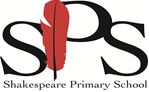 Main purposeThe Year 6 Class Teacher will:Fulfil the professional responsibilities of a teacher, as set out in the School Teachers’ Pay and Conditions DocumentMeet the expectations set out in the Teachers’ Standards. The postholder will be expected to undertake duties in line with the professional standards for qualified teachers and uphold the school’s professional code of conductSupport the Head of School as requiredDuties and responsibilitiesTeachingTeach a class of pupils, and ensure that planning, preparation, recording, assessment and reporting meet their varying learning and social needs Plan appropriately to meet the needs of all pupils, through differentiation of tasksAssess, monitor, record and report on the learning needs, progress and achievements of assigned pupils, making accurate and productive use of assessmentAdapt teaching to respond to the strengths and needs of pupilsSet high expectations which inspire, motivate and challenge pupilsPromote good progress and outcomes by pupilsDemonstrate good subject and curriculum knowledgeParticipate in arrangements for preparing pupils for external testsRefuse to allow disadvantage to be a barrier to their children’s achievementsKeep appropriate and efficient records, integrating formative and summative assessment into planningWhole-school organisation, strategy and developmentContribute to the development, implementation and evaluation of the school’s policies, practices and procedures, so as to support and promote the school’s values and visionMake a positive contribution to the wider life and ethos of the schoolEmpower and inspire children and staff to want to succeedWork with others on curriculum and pupil development to secure co-ordinated outcomesBe immersed in our inclusive nature as a school and recognise/appreciate the needs of our children and communityProvide cover, in the unforeseen circumstance that another teacher is unable to teachHealth, safety and disciplinePromote the safety and wellbeing of pupilsMaintain good order and discipline among pupils, managing behaviour effectively to ensure a good and safe learning environmentProfessional developmentTake part in the school’s appraisal proceduresTake part in further training and development in order to improve own teachingWhere appropriate, take part in the appraisal and professional development of othersCommunicationCommunicate effectively with pupils, parents and carersWorking with colleagues and other relevant professionalsCollaborate and work with colleagues and other relevant professionals within and beyond the schoolDevelop effective professional relationships with colleaguesPersonal and professional conductUphold public trust in the profession and maintain high standards of ethics and behaviour, within and outside schoolHave proper and professional regard for the ethos, policies and practices of the school, and maintain high standards of attendance and punctualityUnderstand and act within the statutory frameworks setting out their professional duties and responsibilitiesThe teacher will be required to safeguard and promote the welfare of children and young people, and follow school policies and the staff code of conduct.Please note that this is illustrative of the general nature and level of responsibility of the role. It is not a comprehensive list of all tasks that the teacher will carry out. The postholder may be required to do other duties appropriate to the level of the role, as directed by the headteacher or line manager.Person SpecificationJob Title  Year 6 Classroom Teacher Location  Shakespeare Primary SchoolResponsible to   Executive Headteacher /  Head of SchoolJob TypeTemporary (01.01.2022 until 31.08.2022) FTE0.67 FTESalary FTEMPS1 – MPS 6 
£25,714.00 – £36,961.00
UPS 1 – 3
£38,690 – 41,604(Depending on experience)Actual Annual SalaryMPS  £17,228 - £24,764UPS  £25,922 - £27,875Closing DateMidday on Wednesday 1st December 2021Interview DateTuesday 7th December 2021Start Date1st January 2022EssentialDesirableHigh quality teaching leading to good progress and outcomesExcellent teaching skills and a passionate commitment to excellence and enjoymentAbility to lead a curriculum areaHigh quality teaching leading to good progress and outcomesExperience of working successfully across different age groups within a primary schoolHigh quality teaching leading to good progress and outcomesExcellent use of feedback and assessment to support children’s understanding of their next steps and targetsHigh quality teaching leading to good progress and outcomesUnderstanding of the importance of pupil progress data tracking and target settingCommitment to meet all of the needs of the childrenProven ability to cater for the needs of all children, including the most vulnerable and pupil premium children Experience of working with EAL childrenCommitment to meet all of the needs of the childrenProven ability to improve outcomes for children (academic and pastoral)Commitment to meet all of the needs of the childrenClear awareness of how to keep children safeHigh quality behaviour managementA proven ability to manage children’s behaviour, using a positive approachHigh quality behaviour managementEvidence of an ongoing positive and enthusiastic approach to motivating the children and supporting colleaguesCommitment to the wider life of the school and professional developmentGood emotional intelligence and inter-personal skillsSense of humourCommitment to the wider life of the school and professional developmentAbility to work sensitively with children, parents and carersWillingness to lead extra-curricular activitiesCommitment to the wider life of the school and professional developmentAbility to be flexible and adapt to any last-minute changesCommitment to the wider life of the school and professional developmentKeen interest in further professional development and evidence of responding positively to advice givenCommitment to the wider life of the school and professional developmentCommitment to working collaboratively with colleagues at Salisbury Road and across the Trust for the good of all childrenQualified teacher statusCommitment to following the school’s code of conduct (within staff handbook)